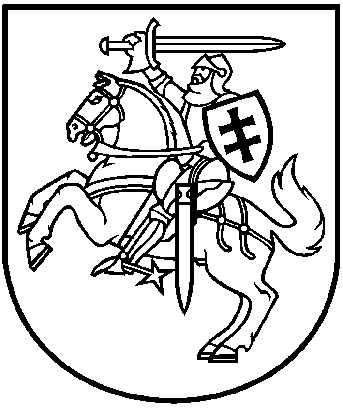 LIETUVOS RESPUBLIKOS APLINKOS MINISTRASĮSAKYMASDĖL LIETUVOS RESPUBLIKOS APLINKOS MINISTRO 2004 M. SPALIO 21 D. ĮSAKYMO nR. D1-549 „DĖL STATYBOS TECHNINIO REGLAMENTO STR 1.02.07:2012 „YPATINGO STATINIO STATYBOS RANGOVO, STATINIO PROJEKTO EKSPERTIZĖS RANGOVO IR STATINIO EKSPERTIZĖS RANGOVO KVALIFIKACINIAI REIKALAVIMAI, ATESTAVIMO IR TEISĖS PRIPAŽINIMO TVARKOS APRAŠAS“ PATVIRTINIMO“ PAKEITIMO2015 m. gegužės 06 d. Nr. D1-380Vilnius
Pakeičiu statybos techninį reglamentą STR 1.02.07:2012 „Ypatingo statinio statybos rangovo, statinio projekto ekspertizės rangovo ir statinio ekspertizės rangovo kvalifikaciniai reikalavimai, atestavimo ir teisės pripažinimo tvarkos aprašas“, patvirtintą Lietuvos Respublikos aplinkos ministro 2004 m. spalio 21 d. įsakymu Nr. D1-549 „Dėl statybos techninio reglamento STR 1.02.07:2012 „Ypatingo statinio statybos rangovo, statinio projekto ekspertizės rangovo ir statinio ekspertizės rangovo kvalifikaciniai reikalavimai, atestavimo ir teisės pripažinimo tvarkos aprašas“ patvirtinimo“:1. Papildau 9.9 papunkčiu:„9.9. Atestavimo ekspertas – SPSC direktoriaus paskirtas fizinis asmuo, kuris atitinka Reglamente nustatytus kvalifikacinius reikalavimus ir atlieka Pareiškėjo vertinimą SPSC direktoriaus nustatyta tvarka .“.2. Pakeičiu 14.4 papunktį ir jį išdėstau taip:„14.4. per 3 darbo dienas nuo prašymo įregistravimo dienos Pareiškėjo pateiktus dokumentus perduoda Atestavimo ekspertams, kuriuos paskiria SPSC direktorius ar jo įgaliotas asmuo. Atestavimo ekspertai per 12 darbo dienų išnagrinėja pateiktus dokumentus ir parengia išvadą dėl kvalifikacijos atestato išdavimo, kurią teikia SPSC. Pareiškėjo vadovas arba jo įgaliotas atstovas į Atestavimo ekspertų posėdį kviečiami SPSC direktoriaus nustatyta tvarka. Atestavimo ekspertų darbą reglamentuoja Reglamento VI skyrius ir SPSC direktoriaus patvirtinti Atestavimo nuostatai.“.3. Pakeičiu 15 punktą ir jį išdėstau taip:„15. SPSC direktorius arba jo įgaliotas asmuo, vadovaudamasis Atestavimo ekspertų parengta išvada dėl kvalifikacijos atestato išdavimo, ne vėliau kaip per 5 darbo dienas nuo Atestavimo ekspertų išvados pateikimo priima sprendimą išduoti kvalifikacijos atestatą. SPSC ne vėliau kaip per 20 darbo dienų nuo prašymo įregistravimo dienos Pareiškėjui išduoda kvalifikacijos atestatą.“.4. Pakeičiu 16 punktą ir jį išdėstau taip:„16. Jeigu SPSC direktorius arba jo įgaliotas asmuo, vadovaudamasis Atestavimo ekspertų parengta išvada, priima sprendimą neišduoti kvalifikacijos atestato arba atidėti jo išdavimą, SPSC ne vėliau kaip per 20 darbo dieną nuo prašymo įregistravimo dienos informuoja Pareiškėją ir nurodo neišdavimo arba atidėjimo priežastis.“.5. Pakeičiu 32 punktą ir jį išdėstau taip:„32. SPSC direktoriaus ar jo įgalioto asmens paskirti Atestavimo ekspertai per 15 darbo dienų nuo prašymo įregistravimo išnagrinėja Pareiškėjo pateiktus dokumentus ir parengia išvadą dėl TPD išdavimo. Pareiškėjo vadovas arba jo įgaliotas atstovas į Atestavimo ekspertų posėdį kviečiami SPSC direktoriaus nustatyta tvarka. Atestavimo ekspertų darbą reglamentuoja Reglamento VI skyrius ir SPSC direktoriaus patvirtinti Atestavimo nuostatai.“. 6. Pakeičiu 33 punktą ir jį išdėstau taip: „33. SPSC direktorius arba jo įgaliotas asmuo, vadovaudamasis Atestavimo ekspertų parengta išvada, ne vėliau kaip per 2 darbo dienas nuo Atestavimo ekspertų išvados pateikimo priima sprendimą išduoti TPD. SPSC ne vėliau kaip per 20 darbo dienų nuo prašymo įregistravimo dienos Pareiškėjui išduoda TPD.“. 7. Pakeičiu 34 punktą ir jį išdėstau taip: „34. Jeigu SPSC direktorius arba jo įgaliotas asmuo, vadovaudamasis Atestavimo ekspertų parengta išvada, priima sprendimą neišduoti TPD arba atidėti jo išdavimą, SPSC ne vėliau kaip per 20 darbo dienų nuo Pareiškėjo prašymo įregistravimo dienos raštu ar elektroniniu būdu informuoja Pareiškėją ir nurodo TPD neišdavimo arba atidėjimo priežastis.“.8. Pakeičiu VI skyrių ir jį išdėstau taip:„VI. ATESTAVIMO EKSPERTAI41. Atestavimo ekspertai skiriami SPSC direktoriaus įsakymu. Atestavimo eksperto funkcijas, teises, pareigas ir atsakomybę nustato Atestavimo nuostatai, kuriuos tvirtina SPSC direktorius, laikydamasis Reglamento reikalavimų. Atestavimo ekspertas turi atitikti šiuos kvalifikacinius reikalavimus: 41.1. yra Reglamento nustatyta tvarka atestuotas vadovas;41.2. turi ne mažesnę kaip 5 metų veiklos patirtį arba mokslinį laipsnį vertinamoje statybos techninės veiklos (ypatingo statinio projektavimo, ypatingo statinio statybos, projekto ekspertizės, statinio ekspertizės) srityje;41.3. atitinka SPSC nustatytus nešališkumo kriterijus;41.4. išklauso Atestavimo ekspertų mokymus, kuriuos organizuoja SPSC pagal SPSC direktoriaus patvirtintas Atestavimo ekspertų mokymo programas.42. Atestavimo ekspertai posėdžio metu išnagrinėja Pareiškėjo dokumentus, įvertina Pareiškėjo vadovo pateiktą ir kitą turimą informaciją ir parengia išvadą, kurią teikia SPSC:42.1. dėl kvalifikacijos atestato arba TPD išdavimo, jei Pareiškėjas atitinka Reglamento 1–3 prieduose nustatytus kvalifikacinius reikalavimus;42.2. dėl kvalifikacijos atestato arba TPD neišdavimo, jei Pareiškėjas neatitinka Reglamento 1–3 prieduose nustatytų kvalifikacinių reikalavimų arba per paskutinius vienerius metus pažeidė statybos procesą reglamentuojančius teisės aktus. Atestavimo ekspertai turi nurodyti motyvus, dėl kurių siūloma atestato ar TPD neišduoti ir pateikti nuorodas į teisės aktus, kuriuos pažeidė Pareiškėjas arba kokių reikalavimų jis neatitinka;42.3. dėl kvalifikacijos atestato arba TPD išdavimo atidėjimo, nurodant atidėjimo motyvus.43. Atestavimo ekspertai gali atidėti išvados dėl kvalifikacijos atestato arba TPD išdavimo parengimą 14 dienų, jei išvadai parengti reikia gauti papildomą informaciją ar dokumentus.44. Atestavimo ekspertai turi teisę prašyti SPSC, o SPSC turi teisę:44.1. gauti papildomą informaciją apie Pareiškėją iš valstybės bei savivaldos institucijų, ūkio subjektų, mokslo ir studijų institucijų, asociacijų, nepriklausomų specialistų, statybos ir statinio saugos ir paskirties reikalavimų valstybinės priežiūros institucijų;44.2. pasitelkti mokslo ir studijų institucijas ir statybos srities visuomenines organizacijas, atestuotas ekspertizės įmones arba atestuotus ekspertizės vadovus, kad šie pateiktų Atestavimo ekspertams išvadas apie Pareiškėjo pateiktus ekspertizės aktus;44.3. prašyti papildomos informacijos, reikalingos priimti spendimą dėl kvalifikacijos atestato arba TPD išdavimo, tiesiogiai iš Pareiškėjo;44.4. esant reikalui nuvykti arba įgalioti Atestavimo ekspertus nuvykti į įmonę ar objektą ir patikrinti, ar Pareiškėjas atitinka nustatytus kvalifikacinius reikalavimus.45. Atestavimo ekspertų išvada įforminama raštu. Atestavimo ekspertų išvados formą nustato SPSC. Atestavimo ekspertai savo darbe vadovaujasi šiuo Reglamentu ir SPSC direktoriaus patvirtintais Atestavimo nuostatais.46. Atestavimo ekspertai atsako už Pareiškėjo vertinimo teisingumą ir objektyvumą SPSC direktoriaus patvirtintų Atestavimo nuostatų nustatyta tvarka.47. Atestavimo ekspertų posėdžiai vyksta valstybine kalba.“.9. Pakeičiu 51 punktą ir jį išdėstau taip:„51. SPSC direktorius ar jo įgaliotas asmuo paskiria Atestavimo ekspertus, kuriems perduoda Pareiškėjo pateiktus Reglamento 50 punkte nurodytus dokumentus. Atestavimo ekspertai juos įvertina ir teikia išvadą SPSC.“.10. Pakeičiu 52 punktą ir jį išdėstau taip:„52. SPSC kasmet atsitiktinės atrankos būdu patikrina ne mažiau kaip 10 kvalifikacijos atestatų ar TPD turėtojų. SPSC direktorius ar jo įgaliotas asmuo paskiria Atestavimo ekspertus, kuriems perduoda duomenis apie atsitiktinės atrankos būdu atrinktus kvalifikacijos atestatų ir TPD turėtojus. Atestavimo ekspertai pagal gautus duomenis įvertina jų atitiktį kvalifikaciniams reikalavimams ir teikia išvadas SPSC.11. Pakeičiu 53 punktą ir jį išdėstau taip:„53. SPSC direktorius arba jo įgaliotas asmuo, vadovaudamasis Atestavimo ekspertų išvada, priima sprendimą:53.1. įpareigoti kvalifikacijos atestato arba TPD turėtoją pašalinti kasmetinio patikrinimo ataskaitoje nustatytus trūkumus per SPSC nurodytą laikotarpį; 53.2. taikyti Lietuvos Respublikos statybos įstatymo [8.1] 181 straipsnio 5 dalies 5 punkto nuostatas, kai kvalifikacijos atestato arba TPD turėtojas nepašalina kasmetinio patikrinimo ataskaitoje nustatytų trūkumų per SPSC nurodytą laikotarpį.“.12. Pakeičiu 55 punktą ir jį išdėstau taip:„55. SPSC direktorius arba jo įgaliotas asmuo, vadovaudamasis Atestavimo ekspertų išvada, priima sprendimą sustabdyti kvalifikacijos atestato arba TPD galiojimą 6 mėnesiams Lietuvos Respublikos statybos įstatymo [8.1] 181 straipsnio 5 dalyje nurodytais atvejais;“.13. Pakeičiu 56 punktą ir jį išdėstau taip:„56. SPSC direktorius arba jo įgaliotas asmuo, vadovaudamasis Atestavimo ekspertų išvada, priima sprendimą panaikinti kvalifikacijos atestato arba TPD galiojimą Lietuvos Respublikos statybos įstatymo [8.1] 181 straipsnio 6 dalyje nurodytais atvejais;“.14. Pakeičiu 57 punktą ir jį išdėstau taip:„57. SPSC direktorius arba jo įgaliotas asmuo, vadovaudamasis Atestavimo ekspertų išvada, pareiškia įspėjimą, kai kvalifikacijos atestato arba TPD turėtojas padaro neesminių (nenurodytų šio Reglamento 55 ir 56 punktuose) pažeidimų. Jeigu kvalifikacijos atestato arba TPD turėtojui per kalendorinius metus pareiškiami du įspėjimai, SPSC direktorius arba jo įgaliotas asmuo gali priimti sprendimą sustabdyti kvalifikacijos atestato arba TPD galiojimą šio Reglamento 55 punkte nustatytam laikotarpiui.“.15. Pakeičiu 59 punktą ir jį išdėstau taip:„59. SPSC ne vėliau kaip per 10 darbo dienų nuo sprendimo priėmimo dienos dėl kvalifikacijos atestato arba TPD galiojimo sustabdymo, galiojimo panaikinimo ir įspėjimo pareiškimo turi paskelbti tinklalapyje www.spsc.lt.“.16. Pakeičiu 65 punktą ir jį išdėstau taip:„65. SPSC, pasibaigus kalendoriniams metams ne vėliau kaip per du mėnesius, Aplinkos ministerijai teikia ataskaitą apie statinio statybos rangovų ir ekspertizės rangovų atestavimo ir teisės pripažinimo veiklą, kurioje nurodomas bendras Pareiškėjų skaičius, pakartotinio Pareiškėjų prašymų nagrinėjimo skaičius, kvalifikacijos atestatų ir TPD galiojimo sustabdymo ir (ar) panaikinimo skaičius.“.17. Pakeičiu Reglamento 5 priedo antrą pastraipą ir ją išdėstau taip: „Pastaba. Atestavimo ekspertai, įvertinę konkretaus statinio specifiką ir specialiuosius reikalavimus, turi teisę reikalauti, kad statinio projekto ekspertizės rangovas turėtų papildomus statinio projekto dalies ekspertizės vadovus atskiroms statinių grupėms, palyginus su lentelėje nurodytu minimaliu statinio projekto dalies ekspertizės vadovų skaičiumi.“.Aplinkos ministras	Kęstutis Trečiokas